Activity One: Creating your own Roald Dahl StoryboardUsing your favourite Roald Dahl story, can you create your own storyboard? A storyboard maps out the journey of the characters using pictures and sentences in the order that it happensWhether it’s ‘Charlie and the Chocolate Factory’ or ‘Matilda’, every Roald Dahl story is full of amazing descriptions and exciting events that will make a fantastic storyboard!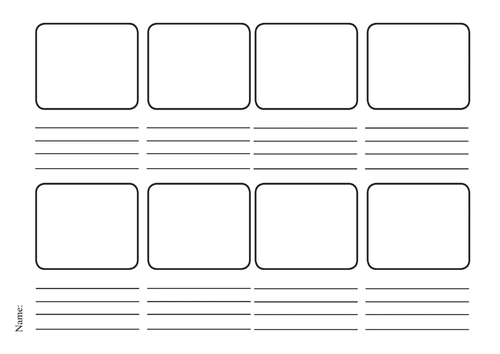 